หลักสูตรหมวดวิชาศึกษาทั่วไป หลักสูตรปรับปรุง 2555
มหาวิทยาลัยอุบลราชธานี1. ชื่อหลักสูตร
   	  ภาษาไทย		:  หลักสูตรหมวดวิชาศึกษาทั่วไป 	ภาษาอังกฤษ	:  General Education Program
2. หน่วยงานรับผิดชอบ 	:  สำนักงานพัฒนาคุณภาพการศึกษา  มหาวิทยาลัยอุบลราชธานี
3. หลักการเหตุผล
   			สำนักงานคณะกรรมการการอุดมศึกษา โดยคณะอนุกรรมการพัฒนาบัณฑิตอุดมคติไทย ได้เสนอนโยบายการพัฒนาบัณฑิตอุดมคติไทย พ.ศ. 2554 – 2558 โดยมีเป้าหมายให้บัณฑิตไทยมีสมรรถนะและทักษะการเรียนรู้ในคริสต์ศตวรรษที่ 21 ที่มีคุณลักษณะความเป็นพลเมืองไทยและพลเมืองโลก มีความเป็นเลิศที่หลากหลายเพื่อสนองความต้องการตามจุดเน้นของสถาบันอุดมศึกษา มีความพร้อมในการทำงานภายใต้สถานการณ์อนาคต และสังคมที่เปลี่ยนแปลงมากขึ้นในอนาคต  และมีขีดความสามารถในระดับสากล สอดคล้องกับความต้องการของผู้ใช้บัณฑิตในสาขาอาชีพต่าง ๆ  ที่ต้องการ “คนพร้อมทำงาน Ready to work” ได้แก่ มีความรู้และการปฏิบัติรอบตัว มีทักษะภาษาอังกฤษที่สามารถทำความเข้าใจและสรุปประเด็นได้ กล้าแสดงความคิดเห็น มีความคิดสร้างสรรค์ มีจิตอาสา มีทัศนคติในการพัฒนาตนเอง มีทักษะการสื่อสารและการปฏิสัมพันธ์  และคุณภาพบัณฑิตยุคใหม่ที่มีลักษณะความเป็นพลเมือง ได้แก่ สนใจและติดตามความเป็นไปของสังคม  มีจิตสาธารณะ การมีส่วนร่วมในกิจกรรมทางการเมือง การพร้อมปฏิบัติตนตามกฎหมาย เคารพผู้อื่นและความคิดเห็นที่หลากหลาย ศรัทธาในระบอบประชาธิปไตยที่มีพระมหากษัตริย์เป็นประมุข และการยึดประโยชน์ส่วนรวม   	 		ดังนั้น ในสถานการณ์โลกที่มีความเปลี่ยนแปลงตลอดเวลา ประเทศจึงต้องการบัณฑิตที่มีสมรรถนะสูงขึ้นกว่าในอดีต (Highly Qualification Talent) โดยกำหนดคุณลักษณะบัณฑิตที่พึงประสงค์ ด้านความรู้  ทักษะ และบุคลิกอุปนิสัย ดังนี้ 			ด้านความรู้ บัณฑิตควรมีหลักคิดทางวิชาการ มีความรู้ปฏิบัติ มีความรู้รอบ สามารถประยุกต์ความรู้ และมีความรู้เกี่ยวกับโลกในคริสต์ศตวรรษที่ 21 			ด้านทักษะ บัณฑิตควรมีทักษะการคิด  การดำรงชีวิตภายใต้สังคมพหุวัฒนธรรม (Adaptability Skill) การเรียนรู้วัฒนธรรมใหม่ การสืบหาข้อมูล การสื่อสารและการใช้เทคโนโลยีเรียนรู้ผ่านสื่อ การเป็นผู้ประกอบการ การทำงานร่วมกับผู้อื่นหรือกับผู้คนต่างวัฒนธรรม การเป็นผู้นำการเปลี่ยนแปลง การรักษาสุขภาพ 			ด้านบุคลิกอุปนิสัย ได้แก่มีความเป็นพลเมืองในระบอบประชาธิปไตยที่มีพระมหากษัตริย์เป็นประมุข  ความเป็นพลเมืองโลก มีจริยธรรมและค่านิยมที่ดีงามอยู่ในพื้นฐานจิตใจ พึ่งตนเองได้ และมีความพร้อมในทุกสถานการณ์ มีนิสัยเรียนรู้ตลอดชีวิต และมีนิสัยใฝ่คุณภาพ 		นอกจากนี้ สำนักงานคณะกรรมการการอุดมศึกษายังได้จัดทำข้อเสนอนโยบายการพัฒนาบัณฑิตอุดมคติไทย รวมทั้งยุทธศาสตร์  ด้านการปรับกระบวนทัศน์การผลิตบัณฑิตที่มุ่งเน้นผลลัพธ์การเรียนรู้ ระบบขับเคลื่อนการดำเนินงานที่เป็นองค์รวม การสร้างเครือข่ายความร่วมมือกับภาคส่วนต่าง ๆ และการติดตามประเมินผลการดำเนินงานตามยุทธศาสตร์ ซึ่งจะทำให้มหาวิทยาลัยต้องเปลี่ยนแปลง พัฒนา ปรับปรุงการผลิตบัณฑิตให้สอดคล้องกับนโยบายดังกล่าว  หมวดวิชาศึกษาทั่วไป จึงเป็นส่วนสำคัญส่วนหนึ่งในการพัฒนาบัณฑิตให้มีคุณสมบัติ และคุณลักษณะดังกล่าวข้างต้น
 		หลักสูตรหมวดวิชาศึกษาทั่วไป หลักสูตรปรับปรุง พ.ศ. 2555 เน้นการจัดการเรียนการสอนที่
บูรณาการวิชาจากศาสตร์ต่าง ๆ เพื่อให้ผู้เรียนได้รับความรู้และประสบการณ์และสามารถนำความรู้ไปใช้ในชีวิตประจำวัน    ตามแนวคิดการจัดการศึกษาหมวดวิชาศึกษาทั่วไปตามเกณฑ์มาตรฐานหลักสูตร พ.ศ. 2548 ซึ่งกำหนดไว้ว่า “หมวดวิชาศึกษาทั่วไป หมายถึง  วิชาที่มุ่งพัฒนาผู้เรียนให้มีความรอบรู้ อย่างกว้างขวาง มีโลกทัศน์ที่กว้างไกล มีความเข้าใจธรรมชาติ ตนเอง ผู้อื่น และสังคม  เป็นผู้ใฝ่รู้ สามารถคิดอย่างมีเหตุผล สามารถใช้ภาษาในการติดต่อสื่อสารความหมายได้ดี  มีคุณธรรม ตระหนักในคุณค่าของศิลปะและวัฒนธรรมทั้งของไทยและของประชาคมนานาชาติ  สามารถนำความรู้ไปใช้ในการดำเนินชีวิตและดำรงตนอยู่ในสังคมได้เป็นอย่างดี”  4. ความสำคัญ ปรัชญา และวัตถุประสงค์ของหลักสูตรหมวดวิชาศึกษาทั่วไป มหาวิทยาลัยอุบลราชธานี	4.1  ความสำคัญของหลักสูตร   หลักสูตรหมวดวิชาศึกษาทั่วไป เป็นหลักสูตรที่มุ่งสร้างให้นักศึกษาระดับปริญญาตรีมีความเป็นมนุษย์ที่สมบูรณ์  สามารถติดตามความก้าวหน้าในสาขาวิชานั้นได้ด้วยตนเอง  มีความรอบรู้ อย่างกว้างขวาง มีโลกทัศน์ที่กว้างไกล มีความเข้าใจธรรมชาติ ตนเอง ผู้อื่น และสังคม  เป็นผู้ใฝ่รู้ สามารถคิดอย่างมีเหตุผล สามารถใช้ภาษาในการติดต่อสื่อความหมายได้ดี  มีคุณธรรม ตระหนักในคุณค่าของศิลปะและวัฒนธรรมทั้งของไทยและของประชาคมนานาชาติ สามารถนำความรู้ไปใช้ในการดำเนินชีวิต  และดำรงตนอยู่ในสังคมได้เป็นอย่างดี เป็นคนเก่ง คนดี  มีความสุข มีความคิดสร้างสรรค์ สามัคคี และจิตสำนึกดีต่อสังคม4.2 ปรัชญาของหลักสูตรหมวดวิชาศึกษาทั่วไป มุ่งผลิตบัณฑิตที่มีความรู้ มีคุณธรรมจริยธรรม สามารถปรับตัวและดำรงชีวิตในสังคมได้อย่างมีความสุขภายใต้สังคมพหุวัฒนธรรม  มีจิตสำนึกและความรับผิดชอบในฐานะพลเมืองและพลโลก	4.3  วัตถุประสงค์ของหลักสูตรหมวดวิชาศึกษาทั่วไป หลักสูตรหมวดวิชาศึกษาทั่วไป มีรายวิชาที่เปิดสอนเพื่อให้นักศึกษามีคุณลักษณะครอบคลุมด้านต่าง ๆ ดังนี้ เป็นผู้ใฝ่รู้ สามารถเรียนรู้และพัฒนาตนเองอย่างต่อเนื่องมีทักษะการคิด  วิเคราะห์  แก้ไขปัญหาและตัดสินใจอย่างมีหลักการและเหตุผล  มีวิสัยทัศน์  และความคิดสร้างสรรค์     มีทักษะการสื่อสาร (การฟัง การพูด การอ่าน การเขียน ทั้งภาษาไทย และภาษาต่างประเทศ) และการใช้คอมพิวเตอร์  มีคุณธรรม จริยธรรม ในการดำรงชีวิตและประกอบอาชีพต่อไปตระหนักในคุณค่าของศิลปะ วัฒนธรรม ดนตรี  วรรณกรรม  ทั้งของไทยและของประชาคมนานาชาติ   สร้างเสริมสุขภาพของตนเองให้มีสุขภาพร่างกายที่ดี   นำความรู้ไปประยุกต์ในการทำงานและการดำรงชีวิตอยู่ในสังคมได้เป็นอย่างดี และมีความสุข 5. กำหนดการเปิดสอน : 
 	5.1 หลักสูตรที่สภามหาวิทยาลัยได้อนุมัติก่อนปีการศึกษา 2555  นักศึกษาสามารถลงทะเบียนเรียนรายวิชาใด ๆ ในหลักสูตรหมวดศึกษาทั่วไป ฉบับปรับปรุง พ.ศ. 2555 นี้ได้ โดยไม่ต้องขอเทียบแทนรายวิชาในหลักสูตร
 	5.2 หลักสูตรใหม่ หลักสูตรปรับปรุง พ.ศ. 2556 เป็นต้นไปให้ใช้หลักสูตรหมวดวิชาศึกษาทั่วไป ฉบับปรับปรุง พ.ศ. 2555  6. อาจารย์ผู้สอน : เป็นอาจารย์ประจำจากคณะต่างๆ ในมหาวิทยาลัยอุบลราชธานี และอาจารย์พิเศษ
7. นักศึกษา : เป็นนักศึกษาในหลักสูตรระดับปริญญาตรีของหลักสูตร ทุกสาขาวิชา 8. หลักสูตร	8.1 จำนวนหน่วยกิตรวมตลอดหลักสูตร ไม่น้อยกว่า 30 หน่วยกิต	8.2   โครงสร้างหลักสูตร แบ่งเป็น 2 กลุ่ม ดังนี้	กลุ่ม 1 สำหรับคณะ/หลักสูตรด้านวิทยาศาสตร์ เทคโนโลยี วิทยาศาสตร์สุขภาพ		ก. กลุ่มภาษา ไม่น้อยกว่า	                          			14 หน่วยกิต		ข. กลุ่มวิทยาศาสตร์และคณิตศาสตร์  ไม่น้อยกว่า	                 		  6 หน่วยกิต		ค. กลุ่มมนุษยศาสตร์ และสังคมศาสตร์ไม่น้อยกว่า				10 หน่วยกิต	กลุ่ม 2 สำหรับคณะ/หลักสูตรด้านมนุษยศาสตร์ สังคมศาสตร์ ศิลปะ		ก. กลุ่มภาษา ไม่น้อยกว่า	                         			14 หน่วยกิต		ข. กลุ่มวิทยาศาสตร์และคณิตศาสตร์ ไม่น้อยกว่า	               		  9 หน่วยกิต	  ค. กลุ่มมนุษยศาสตร์ และสังคมศาสตร์ ไม่น้อยกว่า		 	  	 7 หน่วยกิต8.3 รายวิชาตามโครงสร้างหลักสูตร 	หลักสูตรหมวดวิชาศึกษาทั่วไป หลักสูตรปรับปรุง พ.ศ. 2555  มีรายวิชาตามโครงสร้างหลักสูตร ดังนี้ ก. กลุ่มภาษา							ไม่น้อยกว่า    14 หน่วยกิตก.1 กลุ่มวิชาภาษาไทย 	 			 	ไม่น้อยกว่า     2 หน่วยกิต ให้เรียนภาษาไทยจำนวนไม่น้อยกว่า 2 หน่วยกิต จากรายวิชา 1411 101 ภาษาไทยกับการสื่อสาร (Thai Language and Communication)		3(3-0-6)1411 104 ศิลปะการใช้ภาษาไทย (Thai Language Arts)  					2(2-0-4)		ก.2 กลุ่มวิชาภาษาอังกฤษ  				ไม่น้อยกว่า     12 หน่วยกิต  ให้เรียนภาษาอังกฤษจำนวนไม่น้อยกว่า 12 หน่วยกิต จากรายวิชา 1421 102 ภาษาอังกฤษพื้นฐาน 1 (Foundation English I)					3(3-0-6)1421 103 ภาษาอังกฤษพื้นฐาน 2 (Foundation English II)					3(3-0-6)1421 108  ภาษาอังกฤษอย่างเข้มข้น 1 (Intensive English I)*				6(3-6-9)1421 109  ภาษาอังกฤษอย่างเข้มข้น 2 (Intensive English II)*				6(3-6-9)1421 208 ภาษาอังกฤษเชิงวิชาการ (Academic English)					3(3-0-6) 1421 302 ภาษาอังกฤษสำหรับสาขาวิทยาศาสตร์และเทคโนโลยี				3(3-0-6)                 (English for Science and Technology)1421 307 ภาษาอังกฤษสำหรับสาขาวิทยาศาสตร์สุขภาพ (English for Health Sciences)	3(3-0-6) 1421 406 ภาษาอังกฤษสำหรับสาขามนุษยศาสตร์และสังคมศาสตร์				3(3-0-6)               (English for Humanities and Social Sciences)หมายเหตุ รายวิชาที่มี * เป็นรายวิชาสำหรับหลักสูตรนานาชาติ หลักสูตรภาษาอังกฤษ หรือหลักสูตรอื่น ๆ ตามที่มหาวิทยาลัยกำหนดข. กลุ่มวิทยาศาสตร์และคณิตศาสตร์	ให้เลือกลงทะเบียนรายวิชาให้ครบตามจำนวนหน่วยกิตที่หลักสูตรระดับปริญญาตรีกำหนด	 1101 141 วิทยาศาสตร์ในชีวิตประจำวัน (Sciences  in Daily Life)				3(3-0-6)1101 146 ความหลากหลายทางชีวภาพกับการเปลี่ยนแปลงสภาพภูมิอากาศ			3(3-0-6)	   (Biodiversity and Climate Change)1101 147 สิ่งแวดล้อมกับชีวิต (Environment  and Life) 					3(3-0-6)1101 148 ชีวิตกับจุลินทรีย์ (Life  and  Microorganisms)					3(3-0-6)1102 109 วิทยาศาสตร์กายภาพในชีวิตประจำวัน						3(3-0-6)	   (Physical Science in Daily Life)1103 128 การจัดการเครื่องใช้ไฟฟ้าในชีวิตประจำวัน				      	3(3-0-6)   (Household  Electrical Appliance in Daily Life)	1104 113 คณิตศาสตร์และคอมพิวเตอร์ในชีวิตประจำวัน					3(3-0-6)	   (Mathematics and Computer in Daily Life)1200 108 อาหารเพื่อชีวิต (Food for Life)                    					3(3-0-6)1502 100 การดูแลสุขภาพตามวัย	(Age - appropriated Health Care)			3(3-0-6)1503 100 ยาในชีวิตประจำวัน (Drugs in Daily Life)					3(3-0-6)1503 102 สมุนไพรเพื่อสุขภาพและความงาม (Herbs for Health and Beauty)		3(3-0-6)1103 133 รังสีในชีวิตประจำวัน (Radiation in Everyday Life) 				3(3-0-6)1903 101 ทักษะชีวิตและสุขภาพวัยรุ่น (Life Skills and Adolescent Health)		3(3-0- 6) 1903 102 พฤติกรรมทางเพศและความปลอดภัยทางเพศ (Sex Behavior and Safety Sex)	3(3-0-6)ค. กลุ่มมนุษยศาสตร์ และสังคมศาสตร์			  	ค.1 กลุ่มมนุษยศาสตร์ ให้เลือกลงทะเบียนรายวิชาให้ครบตามจำนวนหน่วยกิตที่หลักสูตรระดับปริญญาตรีกำหนด	 1431 101 มนุษย์กับสุนทรียภาพ (Man and Aesthetics)		3(3-0-6)1431 102 ปรัชญากับชีวิตและสังคม (Philosophy in Life and Society)		3(3-0-6)1431 110 มนุษย์กับการใช้เหตุผล (Man and Reasoning)		3(3-0-6)1432 100 มนุษย์กับอารยธรรม (Man and Civilization)		3(3-0-6)1432 101 วัฒนธรรมไทย (Thai Culture)		3(3-0-6)1432 102 วัฒนธรรมอีสาน (Isan Culture)		3(3-0-6)1432 103 วัฒนธรรมอาเซียน (ASEAN Cultures)		3(3-0-6)1435 100 ดนตรีกับชีวิต (Music and Life)		3(3-0-6)1438 100 ศิลปะเพื่อการพัฒนาอารมณ์ (Arts for Emotional Refinement)		3(3-0-6)1449 100 มนุษย์กับการท่องเที่ยว (Man and Tourism)		3(3-0-6)	ค.2 กลุ่มสังคมศาสตร์	ให้เลือกลงทะเบียนรายวิชาให้ครบตามจำนวนหน่วยกิตที่หลักสูตรระดับปริญญาตรีกำหนด	 1441 100 มนุษย์กับสังคม (Man and Society)		3(3-0-6)1442 100 วัฒนธรรมร่วมสมัย (Contemporary Culture)		3(3-0-6)1443 200 กฎหมายกับสังคม (Law and Society)		3(3-0-6)1445 100 พลวัตสังคมไทย (Dynamics of Thai Society)		3(3-0-6)1446 101 ศิลปะการดำเนินชีวิต (Art of Living)		3(3-0-6)1447 103 การรู้เท่าทันสื่อและสารสนเทศ (Media and Information Literacy)		3(3-0-6)1447 200 มนุษย์กับการสื่อสาร (Man and Communication)		3(3-0-6)1451 104 ประชาคมอาเซียนร่วมสมัย (Contemporary ASEAN Community)		3(3-0-6)1700 100 การจัดการธุรกิจสมัยใหม่ (Modern  Business  Management)			3(3-0-6)1702 100 การตลาดสำหรับประชาคมเศรษฐกิจอาเซียน 					3(3-0-6)    (Marketing for ASEAN Economic Community)  1703 110 ทักษะการเงินในชีวิตประจำวัน ( Finance Skills in Daily Life)			3(3-0-6)1706 102 สารสนเทศเพื่อการสื่อสารในชีวิตยุคใหม่						3(3-0-6)	    (Information for Communication in Modern Life)1708 200 พุทธเศรษฐศาสตร์และเศรษฐกิจพอเพียง						3(3-0-6)	    (Buddhist  Economics and  Sufficiency  Economy)2300 111  สันติวิธีในสังคม (Peace in Society)						3(3-0-6)2300 112  การบริหารรัฐกิจกับสังคมไทย (Public Administration and Thai Society)	3(3-0-6)2300 113  ความสัมพันธ์ระหว่างไทยกับกลุ่มประเทศอาเซียน (Thai – ASEAN Relations)	3(3-0-6)2300 114  พลเมืองศึกษา (Civic Education)						3(3-0-6)	ค. 3 กลุ่มพลศึกษา ให้เลือกลงทะเบียน ไม่น้อยกว่า 1 หน่วยกิต			 1439 100 การออกกำลังกายเพื่อสุขภาพ (Exercise for Health)		1(0-2-1)1439 101 กีฬาเพื่อสุขภาพ (Sports for Health)		1(0-2-1)8.4 แผนการศึกษารายวิชาในหมวดวิชาศึกษาทั่วไป จะเปิดสอนในภาคต้น ภาคปลาย และภาคฤดูร้อนทุกปีการศึกษา รายวิชาที่เปิดสอนในแต่ละภาคการศึกษาให้เป็นไปตามแผนการศึกษาที่หลักสูตรระดับปริญญาตรีกำหนด และตามประกาศมหาวิทยาลัย8.5 คำอธิบายรายวิชา
กลุ่มภาษากลุ่มภาษาไทย1411 101 ภาษาไทยกับการสื่อสาร (Thai Language and Communication)		3(3-0-6)	รายวิชาที่ต้องเรียนมาก่อน	:  ไม่มี	รายวิชาที่ต้องเรียนควบคู่กัน	:  ไม่มี	ทักษะการใช้ภาษาไทยเพื่อถ่ายทอดความคิดและนำเสนอประเด็นต่าง ๆ ได้อย่างมีระบบและมีตรรกวิจารณ์Thai language skills to express ideas and present issues systemically and logically1411 104 ศิลปะการใช้ภาษาไทย (Thai Language Arts)				2(2-0-4)	รายวิชาที่ต้องเรียนมาก่อน	:  ไม่มี	รายวิชาที่ต้องเรียนควบคู่กัน	:  ไม่มี	ทักษะการใช้ภาษาไทยอย่างมีประสิทธิภาพและมีศิลปะ ทั้งทักษะการรับสารและทักษะการส่งสารSkills in using the Thai language proficiently and artfully in both sending and receiving messages กลุ่มภาษาอังกฤษ1421 102 ภาษาอังกฤษพื้นฐาน 1 (Foundation English I)				3(3-0-6)	รายวิชาที่ต้องเรียนมาก่อน	:  ไม่มี	รายวิชาที่ต้องเรียนควบคู่กัน	:  ไม่มี	ภาษาอังกฤษเพื่อการสื่อสารในชีวิตประจำวัน  มุ่งเน้นให้ผู้เรียนได้พัฒนาทักษะการฟัง  การพูด การอ่าน และการเขียนEnglish for communicative purposes focusing on developing listening, speaking, reading, and writing skills1421 103 ภาษาอังกฤษพื้นฐาน 2 (Foundation English II)	3(3-0-6)	รายวิชาที่ต้องเรียนมาก่อน	:  1421 102 ภาษาอังกฤษพื้นฐาน 1	รายวิชาที่ต้องเรียนควบคู่กัน	:  ไม่มี     	ภาษาอังกฤษเพื่อการสื่อสารในชีวิตประจำวันในระดับที่สูงขึ้น  โดยมุ่งเน้นทักษะการฟัง  การพูด  การอ่าน และการเขียนEnglish for communicative purposes at a higher level focusing on listening, speaking, reading, and writing skills1421 108 ภาษาอังกฤษอย่างเข้มข้น 1 (Intensive English I)	6(3-6-9	)	รายวิชาที่ต้องเรียนมาก่อน	:  ไม่มี	รายวิชาที่ต้องเรียนควบคู่กัน	:  ไม่มี	การอ่าน การเขียน การพูด และการฟังเพื่อการสื่อสารและเชิงวิชาการ เน้นองค์ประกอบความคล่องแคล่วเป็นธรรมชาติ และทักษะการนำเสนอ	Reading, writing, speaking and listening for communicative and academic purposes with an emphasis on fluency, naturalness, and presentation skills1421 109 ภาษาอังกฤษอย่างเข้มข้น 2 (Intensive English II)	6(3-6-9	)	รายวิชาที่ต้องเรียนมาก่อน	:  1421 108 ภาษาอังกฤษอย่างเข้มข้น 1	รายวิชาที่ต้องเรียนควบคู่กัน	:  ไม่มี	ทักษะภาษาอังกฤษเชิงวิชาการและการสื่อสารขั้นสูงในการอ่าน  การเขียน การพูดและการฟัง โดยใช้เนื้อหาหลักที่สอดคล้องกับกลุ่มผู้เรียนและเหตุการณ์ เพื่อการสื่อสารทั้งในและนอกห้องเรียน	Skills in academic English and advanced communication through reading, writing, speaking and listening based on contexts appropriate to both target students and situations for the purpose of communication inside and outside the classroom 1421 208 ภาษาอังกฤษเชิงวิชาการ (Academic English)	3(3-0-6)	รายวิชาที่ต้องเรียนมาก่อน	:  1421 103 ภาษาอังกฤษพื้นฐาน 2	รายวิชาที่ต้องเรียนควบคู่กัน	:  ไม่มีภาษาอังกฤษเพื่อการสื่อสารทางวิชาการ เน้นทักษะการอ่านทางวิชาการ  และการพูด การเขียนสรุปเรื่องที่อ่านได้  	English for communication in academic contexts focusing on academic reading and summarizing in both written and oral forms
1421 302 ภาษาอังกฤษสำหรับสาขาวิทยาศาสตร์และเทคโนโลยี 	3(3-0-6)   (English for Science and Technology)	รายวิชาที่ต้องเรียนมาก่อน	:  1421 208 ภาษาอังกฤษเชิงวิชาการ	รายวิชาที่ต้องเรียนควบคู่กัน	:  ไม่มี	ภาษาอังกฤษเชิงวิชาการในบริบททางวิทยาศาสตร์และเทคโนโลยี โดยเน้นการอ่านเพื่อการวิเคราะห์ การอภิปรายประเด็นสำคัญและการนำเสนอความคิดเห็นเชิงวิชาการ 	Academic English in science and technology contexts with an emphasis on reading for analyzing, discussing key issues and presenting academic opinions1421 307 ภาษาอังกฤษสำหรับสาขาวิทยาศาสตร์สุขภาพ 	3(3-0-6)	  (English for Health Sciences)	รายวิชาที่ต้องเรียนมาก่อน	:  1421 208 ภาษาอังกฤษเชิงวิชาการ	รายวิชาที่ต้องเรียนควบคู่กัน	:  ไม่มีภาษาอังกฤษเชิงวิชาการในบริบททางวิทยาศาสตร์สุขภาพ  โดยเน้นการอ่านเชิงวิเคราะห์การอภิปรายประเด็นสำคัญและการนำเสนอความคิดเห็นเชิงวิชาการAcademic English in health sciences contexts with an emphasis on reading for analyzing, discussing key issues and presenting academic opinions1421 406 ภาษาอังกฤษสำหรับสาขามนุษยศาสตร์และสังคมศาสตร์ 	3(3-0-6)             (English for Humanities and Social Sciences)	รายวิชาที่ต้องเรียนมาก่อน	:  1421 208 ภาษาอังกฤษเชิงวิชาการ	รายวิชาที่ต้องเรียนควบคู่กัน	:  ไม่มีภาษาอังกฤษเชิงวิชาการในบริบททางมนุษยศาสตร์และสังคมศาสตร์ โดยเน้นการอ่านเพื่อการวิเคราะห์อภิปรายประเด็นสำคัญและการนำเสนอความคิดเห็นเชิงวิชาการ	Academic English in humanities and social sciences contexts with an emphasis on reading for analyzing, discussing key issues and presenting academic opinionsกลุ่มวิทยาศาสตร์และคณิตศาสตร์1101 141 วิทยาศาสตร์ในชีวิตประจำวัน (Sciences  in Daily  Life)			3(3-0-6)รายวิชาที่ต้องเรียนมาก่อน   : ไม่มีรายวิชาที่ต้องเรียนควบคู่กัน : ไม่มี	พัฒนาการทางวิทยาศาสตร์  ความคิดรวบยอดทางวิทยาศาสตร์เกี่ยวกับธรรมชาติ ปรัชญา ระเบียบวิธีทางวิทยาศาสตร์  ทักษะกระบวนการทางวิทยาศาสตร์  ข้อเท็จจริงเกี่ยวกับธรรมชาติที่มีความสัมพันธ์กับมนุษย์และสิ่งมีชีวิตอื่นๆ  การอนุรักษ์ทรัพยากรธรรมชาติ  นวัตกรรมทางวิทยาศาสตร์และเทคโนโลยีในชีวิตประจำวัน	Development of science; scientific concepts  about  nature, philosophy, scientific methodology; science  process skill, facts about nature as related  to humans and other living things; conservation of natural resources;  scientific  and  technological  innovation  in daily life1101 146 ความหลากหลายทางชีวภาพกับการเปลี่ยนแปลงสภาพภูมิอากาศ		3(3-0-6)	  (Biodiversity and Climate Change)รายวิชาที่ต้องเรียนมาก่อน   : ไม่มีรายวิชาที่ต้องเรียนควบคู่กัน : ไม่มี	เหตุปัจจัยและหลักฐานในปัจจุบันของการเปลี่ยนแปลงสภาพภูมิอากาศที่ส่งผลกระทบต่อความหลากหลายทางชีวภาพทั้งในระดับท้องถิ่น  ระดับภูมิภาคและระดับโลกซึ่งประกอบด้วยระบบนิเวศบนบก  
น้ำจืดและน้ำทะเล การสูญพันธุ์และการกลายพันธุ์ทางชีววิทยา  โรคระบาด  โรคอุบัติใหม่  ผลกระทบต่อผลิตภัณฑ์อาหารและเกษตร  แนวทางแก้ไขปัญหาในระดับบุคคล  ระดับชาติ และนานาชาติCauses and present evidence of climate change effecting on local, regional and  global  biodiversity  including  terrestrial, fresh water and marine  ecosystems; biological extinction and mutation; epidemic;  emerging diseases;  effects on food  and agricultural products; solving approaches at personal,  local  and  international  levels1101 147 สิ่งแวดล้อมกับชีวิต (Environment and Life)				3(3-0-6)รายวิชาที่ต้องเรียนมาก่อน   : ไม่มีรายวิชาที่ต้องเรียนควบคู่กัน : ไม่มี	ความสัมพันธ์แบบบูรณาการระหว่างสาขาวิชาต่าง ๆ ด้านวิทยาศาสตร์สิ่งแวดล้อม  ความเข้าใจและกรอบความคิดในการศึกษาเรื่องสิ่งแวดล้อมกับชีวิต  แหล่งข่าวสารด้านสิ่งแวดล้อม  ความสัมพันธ์ระหว่างมนุษย์  สังคมและสิ่งแวดล้อม  ความสำคัญของระบบนิเวศ  ทรัพยากรธรรมชาติและความหลากหลายทางชีวภาพ  สภาพปัจจุบันของการใช้ประโยชน์จากทรัพยากร   ผลกระทบของเทคโนโลยีต่อสิ่งแวดล้อม   แนวทางการจัดการปัญหาสิ่งแวดล้อมโดยอาศัยพื้นฐานทางวิทยาศาสตร์  การพัฒนาที่ยั่งยืน  กฎหมายสิ่งแวดล้อม  บทบาทของเยาวชนในการจัดการสิ่งแวดล้อม  	Integrated  relationship between disciplines  in environmental  science; current understandings  and conceptual  frameworks in studying  of  environment and  human life; informational resources about environment; relationship between  human,  society and environment; importance  of  ecosystems; natural  resources and  biodiversity; current status of natural  resources consumption;  impact of technology on environment; scientific approaches to management of environmental problems; sustainable  development; environmental  laws; roles of youth  in environmental  management1101 148 ชีวิตกับจุลินทรีย์ (Life  and Microorganisms)				3(3-0-6)รายวิชาที่ต้องเรียนมาก่อน   : ไม่มีรายวิชาที่ต้องเรียนควบคู่กัน : ไม่มี	ความรู้เบื้องต้นเกี่ยวกับจุลินทรีย์ที่เกี่ยวข้องในชีวิตประจำวันของมนุษย์  ชนิดและกระบวนการทำงานของจุลินทรีย์   ผลกระทบในแง่ประโยชน์และโทษของจุลินทรีย์ต่อสิ่งแวดล้อม จุลินทรีย์ก่อโรคที่เกี่ยวข้องกับชีวิตและสุขภาพของมนุษย์  การนำจุลินทรีย์มาบำบัดของเสียเพื่อคุณภาพชีวิตที่ดีขึ้น	Basic knowledge  about  microorganisms in human daily life;  microorganic  types and processes; positive  and negative impacts of  microorganisms on environment;  pathogenic microbes and their  relations to human health and life;  utilization of microorganisms in waste  treatment for  better quality of human life1102 109 วิทยาศาสตร์กายภาพในชีวิตประจำวัน					3(3-0-6)	  (Physical  Sciences  in  Daily  Life)รายวิชาที่ต้องเรียนมาก่อน   : ไม่มีรายวิชาที่ต้องเรียนควบคู่กัน : ไม่มีเคมีในชีวิตประจำวัน   การยับยั้งภัยคุกคามจากฝนกรด  เคมีเกี่ยวกับภาวะโลกร้อน  การปกป้องชั้นโอโซนของโลก   อาหารและฉลากบนผลิตภัณฑ์อาหาร  โลกของพอลิเมอร์และพลาสติก  การป้องกันและการจัดการกับขยะอันตราย   แรงและการเคลื่อนที่ของวัตถุ  พลังงานกับการดำเนินชีวิต  การใช้ไฟฟ้าและความปลอดภัย    คลื่นกลจากปรากฏการณ์สึนามิ  ปรากฏการณ์ท้องฟ้าChemistry in daily  life contexts;  prevention  of threats  of  acid  rain;   chemistry  of global  warming;  protection of  the  ozone  layers;  food  products and their labels; world  of  polymers  and  plastics;  prevention   and  management  of  common  hazardous  wastes;   force and motion  of  objects; energy and livelihood; electricity  usage and  safety;  mechanic wave of Tsunami; celestial  phenomena1103 128 การจัดการเครื่องใช้ไฟฟ้าในชีวิตประจำวัน					3(3-0-6)  (Household  Electrical  Appliances  in Daily Life) รายวิชาที่ต้องเรียนมาก่อน   : ไม่มีรายวิชาที่ต้องเรียนควบคู่กัน : ไม่มีแหล่งกำเนิดของไฟฟ้า  หลักการทางไฟฟ้าและวงจรไฟฟ้าและการประยุกต์ใช้เพื่อความปลอดภัยในชีวิตและการประหยัดค่าใช้จ่าย เครื่องใช้ไฟฟ้าทั่วไปที่ใช้ในชีวิตประจำวัน  เครื่องใช้ไฟฟ้าประหยัดพลังงานชนิดต่างๆ Electrical sources; basic  principles of  electricity and  electric  circuits and their  applications for safety and cost reduction;  common household  appliances for daily use; highly efficient energy saving appliances 1104 113 คณิตศาสตร์และคอมพิวเตอร์ในชีวิตประจำวัน				3(3-0-6)	  (Mathematics and Computer in Daily Life)รายวิชาที่ต้องเรียนมาก่อน   : ไม่มีรายวิชาที่ต้องเรียนควบคู่กัน : ไม่มี	การจำแนกประเภทของคณิตศาสตร์ จำนวนและสัญลักษณ์ โครงสร้างทางคณิตศาสตร์  การให้เหตุผลทางคณิตศาสตร์   การแก้ปัญหาด้วยวิธีทางคณิตศาสตร์    คณิตศาสตร์กับศาสตร์อื่น  สถิติในชีวิตประจำวัน  การทำงานของคอมพิวเตอร์ การใช้คอมพิวเตอร์ในการทำงาน  การใช้อินเตอร์เน็ตอย่างมีประสิทธิภาพ	Classification  of  mathematics; number and symbol;  mathematical  structure; mathematical  reasoning; problem solving  using  mathematical  methods;  mathematics and other  sciences;  statistics in daily life; how the computer work;  using computer in workplace; efficiently use of the internet1200 108  อาหารเพื่อชีวิต   (Food  for  Life)                    				3(3-0-6)รายวิชาที่ต้องเรียนมาก่อน   :  ไม่มีรายวิชาที่ต้องเรียนควบคู่กัน : ไม่มี	อาหารหลัก 5 หมู่ และน้ำ ภาคเกษตรกรรมและการผลิตอาหาร  อาหารและประโยชน์ โภชนาการสำหรับช่วงวัยต่างๆ   ความรู้พื้นฐานเกี่ยวกับการตรวจประเมินสุขภาพ  การเลือกซื้ออาหารที่ปลอดภัย  สมุนไพรในอาหารและผลดีของสมุนไพรต่อชีวิต  พฤกษเคมีเพื่อสุขภาพที่ดี  กิจกรรมการผลิตอาหารสำหรับครัวเรือน  สื่อการประชาสัมพันธ์ทางการค้าและการตัดสินใจเลือกบริโภคสินค้าอาหาร     Five  groups of food  staples and  water;  agricultural  sectors  and  food  production; foods and their  benefits;  age-appropriated   nutrition; basic  knowledge  on  health  assessment;  food  safety and their selection; herbs in food  and  their health  benefits;  phytochemicals  for  good  health; household  food  production;  commercial  advertising  and  decision  on  food  product  consumption1502 100 การดูแลสุขภาพตามวัย (Age - appropriated  Health  Care)		3(3-0-6)รายวิชาที่ต้องเรียนมาก่อน   : ไม่มีรายวิชาที่ต้องเรียนควบคู่กัน : ไม่มี	สรีระวิทยาและกายวิภาคของเพศชายและหญิง  การกำเนิด  พัฒนาการและความผิดปกติของทารกในครรภ์  การเปลี่ยนแปลงทางสรีระวิทยาของหญิงตั้งครรภ์  การดูแลสุขภาพและโภชนาการของหญิงตั้งครรภ์  โภชนาการและวัคซีนสำหรับทารกและเด็ก  จิตวิทยาพัฒนาการ  วิกฤตการณ์และการดูแลด้านสุขภาพของวัยรุ่น  การคุมกำเนิด  โรคติดเชื้อทางระบบสืบพันธุ์และการปฏิบัติตนเพื่อการป้องกันโรค  ภาวะการมีบุตรยากและวิธีการแก้ปัญหา  การเปลี่ยนแปลงทางสรีระวิทยาของหญิงสูงอายุเมื่อเข้าสู่วัยทอง  การดูแลสุขภาพของผู้สูงอายุ  	Physiology  and  anatomy  of  males  and  females; birth; prenatal developments and defects;   physiological  changes  during  pregnancy; health  care  and  nutrition  during  pregnancy; nutrition  and  vaccination  for  infants  and  children; developmental  psychology; crisis  and  health  care  in adolescent;  birth  control; sexually transmitted  diseases  and  prevention; infertility  and  treatment; physiological  changes in post-menopausal women; health  care  for the elderly1503 100 ยาในชีวิตประจำวัน (Drugs in Daily Life)					3(3-0-6)รายวิชาที่ต้องเรียนมาก่อน   : ไม่มีรายวิชาที่ต้องเรียนควบคู่กัน : ไม่มี	พฤติกรรมการใช้ยาในสังคมไทย  สิทธิของผู้บริโภคที่เกี่ยวกับยา  แนวความคิดเกี่ยวกับผลิตภัณฑ์เสริมอาหารและการใช้ยาอย่างถูกต้อง  การใช้ยาในทางที่ไม่เหมาะสมในสังคมไทย   ผลไม่พึงประสงค์จากการใช้ยาBehavior of  drug  consumption  in Thai society; consumer rights about drug; concept of dietary supplement products and appropriate drug use;  inappropriate drug use in Thai society; adverse effects  of  drugs 1503 102 สมุนไพรเพื่อสุขภาพและความงาม (Herbs for Health and Beauty)		3(3-0-6)รายวิชาที่ต้องเรียนมาก่อน   : ไม่มีรายวิชาที่ต้องเรียนควบคู่กัน : ไม่มี	ประเภทและลักษณะของเครื่องสำอางชนิดต่างๆ   ประโยชน์และโทษของเครื่องสำอางที่ผลิตจากสารเคมีและสมุนไพรเพื่อเสริมสุขภาพและความงาม  ผลิตภัณฑ์เสริมอาหารและสปา  การเลือกใช้และการเก็บรักษาเครื่องสำอาง  ผลไม่พึงประสงค์ที่เกิดจากการใช้เครื่องสำอางอย่างไม่ถูกต้อง	Types and characteristics  of  various  cosmetic  products;  advantages and  disadvantages  of cosmetic  production from chemicals and herbal extracts in health and beauty;  dietary  supplement products and spa; selection and storage of  cosmetic products; adverse  effects  associated  with misuse of cosmetic products1103 133 รังสีในชีวิตประจำวัน  (Radiation in Everyday Life) 			3(3-0-6)	รายวิชาที่ต้องเรียนมาก่อน	:  ไม่มี	รายวิชาที่ต้องเรียนควบคู่กัน	:  ไม่มี          ชนิดและแหล่งกำเนิดของรังสี / รังสีในสิ่งแวดล้อม / ปริมาณรังสี / ผลของรังสีต่อสิ่งมีชีวิต /มาตรฐานความปลอดภัยสากลสำหรับการป้องกันรังสี / การประยุกต์ใช้รังสีในงานด้านอุตสาหกรรม การแพทย์ การเกษตรและการผลิตพลังงาน  / กรณีศึกษาการป้องกันอันตรายจากรังสีจากอุบัติเหตุทางรังสี/           Types  and radiation sources/ environmental radiation/ radiation dose/ biological effect of radiation/ international safety standards for radiation protection/ radiation  application in industries, medicals, agricultures and power plants/ case studies of radiation protection  in radiation accidents/ 1903 101 ทักษะชีวิตและสุขภาพวัยรุ่น (Life Skills and Adolescent Health)		3(3-0- 6)รายวิชาที่ต้องเรียนมาก่อน   : ไม่มีรายวิชาที่ต้องเรียนควบคู่กัน : ไม่มีธรรมชาติการเจริญเติบโตของวัยรุ่น  พัฒนาการทางด้านต่างๆ ของวัยรุ่น  การส่งเสริมพัฒนาการด้านต่าง ๆ ของวัยรุ่น  ปัญหาสุขภาพ แนวทางการป้องกัน และการดูแลสุขภาพตนเองของวัยรุ่น และทักษะชีวิตสำคัญที่จำเป็นเพื่อดำรงชีวิตของวัยรุ่น Nature of adolescent growth; Adolescent development; Promotion of adolescent development; Health problem; Guideline for protection; Self – health care of adolescence and important Life skill for Adolescent living1903 102 พฤติกรรมทางเพศและความปลอดภัยทางเพศ (Sex Behavior and Safety Sex)   3(3-0-6)รายวิชาที่ต้องเรียนมาก่อน   : ไม่มีรายวิชาที่ต้องเรียนควบคู่กัน : ไม่มีบทบาททางเพศและพฤติกรรมทางเพศ   พฤติกรรมเสี่ยงทางเพศและโรคติดต่อทางเพศสัมพันธ์  ความรักและการเลือกคู่ ความผิดปกติทางเพศ รักร่วมเพศ ศาสตร์และศิลป์ของการปฏิบัติเพื่อความสุขทางเพศ  ภัยทางเพศและการป้องกันภัยทางเพศ การสื่อสารทางเพศและกฎหมายที่เกี่ยวข้องทางเพศ Gender role and Sexual behavior; Sexual risk behavior and Sexual transmitted disease; Love and Partner selection, Gender disorder, Homosexuality, Science and Art of appropriate practice of sexual happiness; Sexual danger and Prevention, Sexual communication and Sexual related lawsกลุ่มมนุษยศาสตร์และสังคมศาสตร์1431 101 มนุษย์กับสุนทรียภาพ (Man and Aesthetics)	3(3-0-6)	รายวิชาที่ต้องเรียนมาก่อน	:  ไม่มี	รายวิชาที่ต้องเรียนควบคู่กัน	:  ไม่มีความงามที่ดำรงอยู่ในธรรมชาติ  ความงามในศิลปะ ความงามและความอัปลักษณ์จากสิ่งที่มนุษย์สร้างขึ้นซึ่งปรากฏอยู่ในสังคมและสิ่งแวดล้อม การวิเคราะห์สุนทรียภาพตามหลักอัตวิสัย ภววิสัย และอัตภววิสัย  ภาพรวมเรื่องความงามขั้นพื้นฐานAesthetics of nature; aesthetics of fine art; man-made aesthetics and ugliness in human society and natural surroundings; subjectivist, objectivist and relativist analyses of aesthetics; conceptual overview of aesthetics1431 102 ปรัชญากับชีวิตและสังคม (Philosophy in Life and Society)	3(3-0-6)	รายวิชาที่ต้องเรียนมาก่อน	:  ไม่มี	รายวิชาที่ต้องเรียนควบคู่กัน	:  ไม่มีความหมาย ลักษณะและขอบเขตของแนวคิดทางปรัชญาของโลกตะวันตกและโลกตะวันออก ประเด็นสำคัญทางอภิปรัชญา ทฤษฎีความรู้ จริยศาสตร์ และสุนทรียศาสตร์ ปรัชญาชีวิตของคนไทยในมุมมองของศาสนาต่างๆ 	Definition, characteristics, and scope of Western and Eastern philosophies, important issues in metaphysics, epistemology, ethics and aesthetics; different religious perspectives on Thai philosophy1431 110 มนุษย์กับการใช้เหตุผล (Man and Reasoning)	3(3-0-6)	รายวิชาที่ต้องเรียนมาก่อน	:  ไม่มี	รายวิชาที่ต้องเรียนควบคู่กัน	:  ไม่มี     	ความสัมพันธ์ระหว่างมนุษย์กับเหตุผล ลักษณะและรูปแบบการใช้เหตุผล การประเมินการอ้างเหตุผล   ข้อบกพร่องของการใช้เหตุผล   การอ่านเชิงวิพากษ์บทความ	Relationship between man and reason; characteristics and patterns of reasoning; assessment of reasoning; logical fallacies; critical reading of articles1432 100 มนุษย์กับอารยธรรม (Man and Civilization)	3(3-0-6)	รายวิชาที่ต้องเรียนมาก่อน	:  ไม่มี	รายวิชาที่ต้องเรียนควบคู่กัน	:  ไม่มี	พัฒนาการที่สำคัญทางอารยธรรมหลักของมนุษย์ในพื้นที่และช่วงเวลาต่าง ๆ   สภาพแวดล้อมทาง ธรรมชาติกับการตั้งถิ่นฐานของมนุษย์ในเมโสโปเตเมีย อียิปต์ กรีก โรมัน จีน และอินเดีย การสร้างระบบการเมืองแบบจักรวรรดิ ศาสนากับอารยธรรม อิทธิพลของอารยธรรมตะวันตกต่อโลกตะวันออก   การแลกเปลี่ยนอารยธรรมระหว่างตะวันตกและตะวันออก การเปลี่ยนแปลงในโลกยุคร่วมสมัย 	Important developments of major civilizations in different geographical areas and periods; natural environments and human settlements in Mesopotamia, Ancient Egypt, Ancient Greece, Ancient Roman, China, and India; rise of the empire political system, religions and civilizations; influences of Western civilizations on the Eastern world; cultural exchanges between West and East; changes in the contemporary world1432 101 วัฒนธรรมไทย (Thai Culture)	3(3-0-6)	รายวิชาที่ต้องเรียนมาก่อน	:  ไม่มี	รายวิชาที่ต้องเรียนควบคู่กัน	:  ไม่มี	พัฒนาการของวัฒนธรรมและสังคมไทย เครื่องมือการวิเคราะห์จากมรดกทางปัญญาของไทย  หัวข้อที่อยู่ในความสนใจเกี่ยวกับทางเลือกของความเปลี่ยนแปลงทางเศรษฐกิจ สังคม และวัฒนธรรมในปัจจุบัน	Development of Thai society and culture; analytical tools from the Thai intellectual heritage; selected topics of interest related to alternative solutions amidst social, economic, and cultural changes1432 102 วัฒนธรรมอีสาน (Isan Culture)	3(3-0-6)	รายวิชาที่ต้องเรียนมาก่อน	:  ไม่มี	รายวิชาที่ต้องเรียนควบคู่กัน	:  ไม่มีลักษณะทางภูมิศาสตร์ สภาพภูมิประเทศและทรัพยากรทางธรรมชาติของภาคอีสาน   สังคมและวัฒนธรรมของภาคอีสาน สมัยก่อนประวัติศาสตร์ สมัยทวารวดี สมัยอิทธิพลเขมรโบราณ สมัยล้านช้าง สมัยรัตนโกสินทร์   กลุ่มคนในภาคอีสาน   เศรษฐกิจภาคอีสาน   ศาสนาและความเชื่อของผู้คนในภาคอีสาน   ประเพณี 12 เดือน   ศิลปกรรมภาคอีสาน ภูมิปัญญาอีสานด้านการปกครอง   การเปลี่ยนแปลงของสภาพสังคมและวัฒนธรรมท้องถิ่นอีสานGeography and natural resources of Isan; Isan society and culture in prehistoric times, in the Dvaravati period, during the ancient Khmer’s influence, in Lan Xang and Rattanakosin periods; peoples of Isan; Isan economy; Isan religions and beliefs; twelve-month rite tradition; Isan art; Isan administrative wisdom; Isan social and cultural changes1432 103 วัฒนธรรมอาเซียน (ASEAN Cultures)	3(3-0-6)	รายวิชาที่ต้องเรียนมาก่อน	:  ไม่มี	รายวิชาที่ต้องเรียนควบคู่กัน	:  ไม่มีลักษณะทางภูมิศาสตร์ สภาพภูมิประเทศ ทรัพยากรทางธรรมชาติ สังคมและวัฒนธรรมของภูมิภาคอาเซียนสมัยแรกเริ่มถึงปัจจุบัน การรับอารยธรรมอินเดียและจีน อิทธิพลของอารยธรรมอินเดียและจีนต่อกลุ่มคนในอาเซียน การเข้ามาของชาวตะวันตกในกลุ่มประเทศอาเซียนและอิทธิพลของวัฒนธรรมตะวันตกต่อสังคมอาเซียน  อาเซียนและความเปลี่ยนแปลงหลังสงครามโลกครั้งที่ 2 จุดกำเนิดของอาเซียน ความหลากหลายทางสังคมและวัฒนธรรม วัฒนธรรมการกินอยู่และภูมิปัญญา อาเซียนหลังสงครามเย็น ASEAN geography, natural resources, societies and cultures from past to present;   adoption of Indian and Chinese cultures; influences of Chinese and Indian cultures on ASEAN peoples; Western powers in ASEAN countries and their cultural influences on ASEAN societies; Post World War II changes; establishment of ASEAN; social and cultural diversities; traditional livelihood and wisdom; ASEAN after Cold War1435 100 ดนตรีกับชีวิต (Music and Life)	3(3-0-6)	รายวิชาที่ต้องเรียนมาก่อน	:  ไม่มี	รายวิชาที่ต้องเรียนควบคู่กัน	:  ไม่มีองค์ประกอบของดนตรี  ความสัมพันธ์ของดนตรีที่มีต่อมนุษย์ จุดมุ่งหมายและหน้าที่ของดนตรีที่มีต่อวิถีชีวิตและสังคม        Elements of music; relationships between music and human life; purposes and roles of music in human lifestyles and society1438 100 ศิลปะเพื่อการพัฒนาอารมณ์ (Arts for Emotional Refinement)	3(3-0-6)	รายวิชาที่ต้องเรียนมาก่อน	:  ไม่มี	รายวิชาที่ต้องเรียนควบคู่กัน	:  ไม่มีความเป็นมาและลักษณะของศิลปะในแขนงต่าง ๆ ทั้งที่เป็นศิลปวัตถุและศิลปะเคลื่อนไหวซึ่งมีบทบาทในการช่วยพัฒนาอารมณ์  การใช้ศิลปะเพื่อส่งเสริมการแสดงออกแห่งตนที่สร้างสรรค์อันจะนำไปสู่การพัฒนาอารมณ์  สังคม  และสติปัญญาเพื่อสร้างคุณภาพชีวิตและสุนทรียภาพทางศิลปะ  General backgrounds and aspects of arts in various forms including artistic artifacts and dynamic arts encouraging emotional refinement; use of arts in creative self-expression lending to emotional refinement, social intelligence and intellectual for  improvement quality of life which forming spiritual uplift and aesthetics1449 100 มนุษย์กับการท่องเที่ยว (Man and Tourism)	3(3-0-6)	รายวิชาที่ต้องเรียนมาก่อน	:  ไม่มี	รายวิชาที่ต้องเรียนควบคู่กัน	:  ไม่มี	บทบาทและความสำคัญในการท่องเที่ยวของมนุษย์ สถานที่และการจัดการการท่องเที่ยว ลักษณะที่ดีของนักท่องเที่ยว การทัศนศึกษานอกสถานที่Roles and importance of tourism for man; tourist destinations and tourism management; characteristics of a good tourist; field tripกลุ่มสังคมศาสตร์1441 100 มนุษย์กับสังคม (Man and Society)	3(3-0-6)	รายวิชาที่ต้องเรียนมาก่อน	:  ไม่มี	รายวิชาที่ต้องเรียนควบคู่กัน	:  ไม่มีมิติของสังคมศาสตร์และวิทยาศาสตร์  สังคมวิทยา ชาตินิยม บริโภคนิยมกับโลกาภิวัตน์ ชนชั้น เพศ  สถานะ ปัญหาการเมืองไทยDimensions of social sciences and science; sociology; nationalism; consumerism and globalization; class; gender; status; Thai political problems1442 100  วัฒนธรรมร่วมสมัย (Contemporary Culture)	3(3-0-6)	รายวิชาที่ต้องเรียนมาก่อน	:  ไม่มี	รายวิชาที่ต้องเรียนควบคู่กัน	:  ไม่มี     	มโนทัศน์ของวัฒนธรรม    การวิเคราะห์ปรากฏการณ์ร่วมสมัย  โครงสร้างและอำนาจของวัฒนธรรม  ทั้งระดับสังคมไทยและสังคมโลก  การวิเคราะห์ความสัมพันธ์ทางวัฒนธรรมในเรื่องโลกาภิวัตน์  รัฐชาติ  
ชาติพันธุ์  ความเชื่อศาสนาและเพศ  	Cultural concepts;  analysis of contemporary cultural phenomena; cultural structures and powers in Thai society and global society; analysis of cultural relationships concerning  issues such as globalization, nation state, ethnicity, religious  beliefs and gender1443 200 กฎหมายกับสังคม (Law and Society)	3(3-0-6)	รายวิชาที่ต้องเรียนมาก่อน	:  ไม่มี	รายวิชาที่ต้องเรียนควบคู่กัน	:  ไม่มีแนวคิด ทฤษฎี บทบาท ภาระหน้าที่และประเภทของกฎหมาย องค์กรที่เกี่ยวข้องกับกฎหมาย การจัดทำกฎหมาย กฎหมายกับการควบคุมสังคม กฎหมายกับการเปลี่ยนแปลงทางสังคม  การบังคับใช้กฎหมายในสังคมConcepts, theories, roles, functions, and types of laws; legal organizations;lawmaking; law and social control; law and social change social; law enforcement1445 100 พลวัตสังคมไทย (Dynamics of Thai Society)	3(3-0-6)	รายวิชาที่ต้องเรียนมาก่อน	:  ไม่มี	รายวิชาที่ต้องเรียนควบคู่กัน	:  ไม่มี	แนวคิด  พัฒนาการ และความสัมพันธ์ระหว่างเศรษฐกิจ การเมือง และสังคมของไทยในประเด็นการเข้าสู่ทุนนิยม  พัฒนาการประชาธิปไตย  ลักษณะชาตินิยมของไทย  อุดมการณ์และกลุ่มทางสังคมต่างๆ 	Concepts, development, and relationships between Thailand’s economy, politics and society  with respect to capitalist transformation;  development towards democracy; Thai nationalism; ideologies and social factions1446 101 ศิลปะการดำเนินชีวิต (Art of Living)	3(3-0-6)	รายวิชาที่ต้องเรียนมาก่อน	:  ไม่มี	รายวิชาที่ต้องเรียนควบคู่กัน	:  ไม่มี    	มนุษย์กับการคิด  ความเข้าใจตนเองและผู้อื่น บทบาท หน้าที่และความรับผิดชอบต่อครอบครัวและสังคม การทำงานร่วมกับผู้อื่น บุคลิกภาพและมารยาททางสังคม มนุษยสัมพันธ์และการสื่อสาร Man and thinking; understanding of self and others; roles, duties and responsibilities in family and society; teamwork, personality and social etiquettes; interpersonal relationships and communication1447 103 การรู้เท่าทันสื่อและสารสนเทศ (Media and Information Literacy)	3(3-0-6)	รายวิชาที่ต้องเรียนมาก่อน	:  ไม่มี	รายวิชาที่ต้องเรียนควบคู่กัน	:  ไม่มีความสำคัญของการรู้เท่าทันสื่อในบริบทสังคมข้อมูลข่าวสาร ผลกระทบจากสื่อ ทักษะและองค์ประกอบการวิเคราะห์สื่อเพื่อการรู้เท่าทัน หลักการรับและเข้าถึงข้อมูลข่าวสารจากสื่อทุกประเภทให้เกิดประโยชน์สูงสุด  หลักการหลีกเลี่ยงสื่อที่ก่อโทษต่อตนเองและสังคมในรูปแบบต่างๆImportance of media literacy in the context of information driven society;  impacts of media;  skills and components of media analysis for literacy;  principles of information retrieval for optimum benefit;  avoidance of media with negative impacts on self and society1447 200 มนุษย์กับการสื่อสาร (Man and Communication)	3(3-0-6)	รายวิชาที่ต้องเรียนมาก่อน	:  ไม่มี	รายวิชาที่ต้องเรียนควบคู่กัน	:  ไม่มีความสำคัญและความจำเป็นของการสื่อสาร กระบวนการ  องค์ประกอบและรูปแบบในการสื่อสารของมนุษย์โดยเน้นที่หน้าที่และบทบาทของการสื่อสารในสังคมสมัยใหม่  การสืบค้นและการใช้ข่าวสารเพื่อใช้ในการสื่อสารImportance and need for communication; processes, elements  and forms of human communication with an emphasis on functions and roles of communication in modern society; search and utilization of information for communicative purposes1451 104 ประชาคมอาเซียนร่วมสมัย (Contemporary ASEAN Community)	3(3-0-6)	รายวิชาที่ต้องเรียนมาก่อน	:  ไม่มี	รายวิชาที่ต้องเรียนควบคู่กัน	:  ไม่มีสังคม  เศรษฐกิจ วัฒนธรรม การเมืองของประชาคมอาเซียนร่วมสมัย  ความร่วมมือและความขัดแย้งภายในประชาคมอาเซียน และระหว่างประชาคมอาเซียนกับประชาคมโลก Social, economical, cultural and political issues of the contemporary ASEAN community;  collaborations and conflict within the ASEAN community and between ASEAN and other  international  communities1700 100 การจัดการธุรกิจสมัยใหม่ (Modern  Business  Management)		3(3-0-6)รายวิชาที่ต้องเรียนมาก่อน   : ไม่มีรายวิชาที่ต้องเรียนควบคู่กัน : ไม่มี	ศาสตร์แห่งการบริหาร  แนวคิด  ทฤษฎี และแนวปฏิบัติด้านเศรษฐศาสตร์  การจัดการองค์กร  การบริหารทรัพยากรมนุษย์  การตลาด  การเพิ่มประสิทธิภาพและประสิทธิผล  การเงิน  การบัญชี  ภาษี ธุรกิจระหว่างประเทศ   การบริหารความเสี่ยง   การประยุกต์เพื่อการวิเคราะห์และตัดสินใจในโลกธุรกิจ	Science of management;  concepts,  theories and practice in economics; organization  management;  human resources management; marketing;  efficiency and effectiveness improvement;  finance; accounting; taxation;  international business;  risk management; application for business  analysis and decision making 1702 100 การตลาดสำหรับประชาคมเศรษฐกิจอาเซียน 					3(3-0-6)    (Marketing for ASEAN Economic Community)  
รายวิชาที่ต้องเรียนมาก่อน   : ไม่มีรายวิชาที่ต้องเรียนควบคู่กัน : ไม่มีความหมาย  ความสำคัญและกระบวนการของการตลาด  แนวคิดและหลักการตลาดสมัยใหม่  หน้าที่ทางการตลาด  การแบ่งส่วนตลาด  การเลือกตลาดเป้าหมาย  การกำหนดตำแหน่งทางการตลาดความสำคัญของประชาคมเศรษฐกิจอาเซียน ผลกระทบของประชาคมเศรษฐกิจอาเซียนที่มีต่อธุรกิจไทย วิเคราะห์สภาวะแวดล้อมทางการตลาดในกลุ่มประเทศอาเซียน กลยุทธ์การตลาดระหว่างประเทศ ประกอบด้วยกลยุทธ์ด้านผลิตภัณฑ์ ราคา การจัดจำหน่ายและการส่งเสริมการตลาด  การประยุกต์ใช้กลยุทธ์ทางการตลาดในกลุ่มประเทศอาเซียน 	Meaning,  importance and process of marketing, concepts and principles of modern marketing, marketing functions, marketing segmentation, selection of target market and positioning, significance of AEC; impacts of AEC on Thai businesses; marketing environment analysis of AEC members; international marketing strategies: product, price, place and promotion; application of marketing strategies in AEC countries
1703 110 ทักษะการเงินในชีวิตประจำวัน (Finance Skills  in Daily Life)		3(3-0-6)รายวิชาที่ต้องเรียนมาก่อน   : ไม่มีรายวิชาที่ต้องเรียนควบคู่กัน : ไม่มี	การบริหารการเงินในชีวิตประจำวันสำหรับบุคคล   กระบวนการวางแผนการเงินส่วนบุคคล  การวางแผนการเงินเพื่อการเกษียณอายุโดยมุ่งเน้นการพัฒนาคุณภาพชีวิตส่วนบุคคลทั้งด้านร่างกายและจิตใจ	Management of daily life  personal finance;  personal financial planning process;  financial  planning  for  retirement with an emphasis on developing  the quality of personal  life  in both mental and physical aspects1706 102  สารสนเทศเพื่อการสื่อสารในชีวิตยุคใหม่					3 (3-0-6)   (Information for Communication in Modern Life)รายวิชาที่ต้องเรียนมาก่อน   : ไม่มีรายวิชาที่ต้องเรียนควบคู่กัน : ไม่มีวิวัฒนาการระบบสารสนเทศเพื่อการสื่อสาร   รูปแบบและบทบาทของการสื่อสารผ่านอินเทอร์เน็ต   ผลกระทบต่อการดำรงชีวิตและการปรับตัวต่อการเปลี่ยนแปลงสังคมไทย   รายได้และการเติบโตของธุรกิจการสื่อสาร ความรับผิดชอบและการมีคุณธรรมต่อเพื่อนมนุษย์ในยุคการสื่อสารแบบไร้พรมแดนEvolution of information technology for communication; patterns and roles of Internet communication; impacts on life and responses to changes; changes of Thai society and global society; revenue and growth of communication service via the Internet; responsibilities and morals in the age of borderless communication1708 200 พุทธเศรษฐศาสตร์และเศรษฐกิจพอเพียง					3(3-0-6)	  (Buddhist  Economics and  Sufficiency  Economy)รายวิชาที่ต้องเรียนมาก่อน   : ไม่มีรายวิชาที่ต้องเรียนควบคู่กัน : ไม่มี	ความสำคัญของพุทธเศรษฐศาสตร์  เปรียบเทียบพุทธเศรษฐศาสตร์กับเศรษฐศาสตร์กระแสหลัก  ความเข้าใจมนุษย์แบบพุทธ  การบริโภค  การผลิตและการกระจายผลผลิตภายใต้บริบทพุทธเศรษฐศาสตร์  และบทบาทภาครัฐ   เศรษฐกิจพอเพียงและการพัฒนาอย่างยั่งยืนImportance of Buddhist Economics; comparison between Buddhist Economics  and  mainstream economics; understanding of human beings context  through Buddhism; consumption; production and  product  distribution in Buddhist Economics context and government’s roles; sufficiency economy and sustainable  development2300 111 สันติวิธีในสังคม (Peace in Society)					        3(3-0-6)รายวิชาที่ต้องเรียนมาก่อน   : ไม่มีรายวิชาที่ต้องเรียนควบคู่กัน : ไม่มี	ความหมายของสันติภาพ ที่มาของความขัดแย้งจากธรรมชาติและมนุษย์ การวิเคราะห์สถานการณ์ความขัดแย้งจากมุมมองต่างๆ ทางวิทยาศาสตร์ มนุษยศาสตร์และสังคมศาสตร์โดยมุ่งการอยู่ร่วมกันอย่างสันติวิธี  สันติวิธีในฐานะที่เป็นทั้งจริยธรรมและเทคนิคสำหรับการการแก้ไขความขัดแย้ง	Meaning of peace; cause of conflict in natural and human; analysis the conflict situations from science, human science and social science perspective to live peacefully in society; non violence as an ethic and a technique for conflict resolution2300 112 การบริหารรัฐกิจกับสังคมไทย (Public Administration and Thai Society)	3(3-0-6)รายวิชาที่ต้องเรียนมาก่อน   : ไม่มีรายวิชาที่ต้องเรียนควบคู่กัน : ไม่มีแนวคิดเกี่ยวกับการบริหารรัฐกิจ  การบริหารจัดการแบบดั้งเดิม การบริหารจัดการแนวใหม่  
การบริหารจัดการที่ดี การบริหารจัดการตามแนวทางคุณธรรมและเศรษฐกิจพอเพียง และการบริหารจัดการอย่างยั่งยืน   การบริหารรัฐกิจและสังคมไทยสมัยก่อนและหลังการเปลี่ยนแปลงการปกครอง พ.ศ.2475 
การบริหารรัฐกิจและสังคมไทยสมัยการนำแผนพัฒนาเศรษฐกิจและสังคมแห่งชาติมาใช้ กรณีศึกษาการบริหารสังคมไทยที่ล้มเหลว   กรณีศึกษาการบริหารสังคมไทยที่ประสบผลสำเร็จ  ความท้าทายของการบริหารสังคมไทยในยุคปัจจุบัน        Concept about public administration; classical of administration, new administration, good administration, moral and sufficiency economy administration and sustainable administration; public administration and Thai society before and after 1932 revolution era; public administration and Thai society in national economic and social development plan era; case study of failure Thai society administration;  case study of successful Thai society administration; challenge of Thai society administration at present era2300 113 ความสัมพันธ์ระหว่างไทยกับกลุ่มประเทศอาเซียน (Thai – ASEAN Relations)  3(3-0-6)รายวิชาที่ต้องเรียนมาก่อน   : ไม่มีรายวิชาที่ต้องเรียนควบคู่กัน : ไม่มี                              การก่อตั้งอาเซียน โครงสร้างของอาเซียน วิถีอาเซียน การพัฒนากลไกความร่วมมือในด้านการเมือง เศรษฐกิจ และสังคมวัฒนธรรม ข้อริเริ่มประชาคมอาเซียน การเปลี่ยนแปลงที่เกิดขึ้นในสังคมไทย ประเด็นพื้นฐานที่ส่งผลกระทบต่อชีวิตประจำวัน ความสัมพันธ์ระหว่างประเทศไทยกับประเทศในอาเซียนอนาคตความสัมพันธ์ระหว่างไทยกับอาเซียน   	Formation of Association of Southeast Asian Nations (ASEAN);  structure of the Association;  ASEAN way;   development of political, economic and socio-cultural cooperative mechanisms;  initiatives on ASEAN community; changes in Thai society;  issues effecting people’s daily life;  relations between Thailand and other ASEAN countries;  future of Thai – ASEAN relation
2300 114 พลเมืองศึกษา (Civic Education)						3(3-0-6)รายวิชาที่ต้องเรียนมาก่อน   : ไม่มี           รายวิชาที่ต้องเรียนควบคู่กัน : ไม่มีอิสรภาพและการพึ่งพาตนเองของพลเมือง ความเท่าเทียมกันในสังคมของพลเมือง การยอมรับความหลากหลายและความแตกต่าง สิทธิมนุษยชน ความรับผิดชอบต่อสังคม ความเข้าใจและการมีส่วนร่วมในระบอบประชาธิปไตยFreedom and self-reliance of citizen; social equality among citizen; recognition of diversity and differences; human rights; social responsibility; understanding and participating in democracyกลุ่มพลศึกษา1439 100 การออกกำลังกายเพื่อสุขภาพ (Exercise for Health)	1(0-2-1)	รายวิชาที่ต้องเรียนมาก่อน	:  ไม่มี	รายวิชาที่ต้องเรียนควบคู่กัน	:  ไม่มีประโยชน์ ขั้นตอน และข้อควรระวังในการออกกำลังกายประเภทต่างๆ  การทดสอบสมรรถภาพด้วยตนเองBenefits, steps, and cautions concerning different types of exercises; self efficacy assessment1439 101 กีฬาเพื่อสุขภาพ (Sports for Health)	1(0-2-1)	รายวิชาที่ต้องเรียนมาก่อน	:  ไม่มี	รายวิชาที่ต้องเรียนควบคู่กัน	:  ไม่มีทักษะพื้นฐาน  กฎ  กติกา วิธีการเล่น และการแข่งขันกีฬาประเภทต่างๆ   Different types of sports in terms of basic skills, rules and regulations, playing instructions and competitions9. ผลการเรียนรู้ กลยุทธ์การสอนและการประเมินผล9.1 การพัฒนาคุณลักษณะพิเศษของนักศึกษา 9.2 การพัฒนาผลการเรียนรู้ในแต่ละด้าน  แผนที่แสดงการกระจายความรับผิดชอบมาตรฐานผลการเรียนรู้จากหลักสูตรสู่รายวิชา(Curriculum Mapping)  หมายถึง  ความรับผิดชอบหลัก      หมายถึง  ความรับผิดชอบรอง  - หมายถึงไม่กำหนดผลการเรียนรู้ 11. การประกันคุณภาพการศึกษาตัวบ่งชี้ผลการดำเนินงาน ตามกรอบมาตรฐานคุณวุฒิ (Key Performance Indicators)	หลักสูตรหมวดวิชาศึกษาทั่วไป  มีตัวบ่งชี้ในกรอบมาตรฐานคุณวุฒิระดับอุดมศึกษาแห่งชาติ 7 ตัวบ่งชี้   
ดังนี้รับรองความถูกต้องของข้อมูล		                               รองศาสตราจารย์ ดร.อุทิศ  อินทร์ประสิทธ์
 		              รองอธิการบดีฝ่ายวิชาการ มหาวิทยาลัยอุบลราชธานี9.1.1 คุณลักษณะพิเศษของนักศึกษา9.1.2 กลยุทธ์การสอนและกิจกรรมนักศึกษาที่จะใช้ในการพัฒนา1. สร้างสรรค์  สามัคคี สำนึกดีต่อสังคม สอดแทรกกิจกรรมในการเรียนการสอน 1) ผลการเรียนรู้ตามกรอบมาตรฐาน2) กลยุทธ์การสอนที่ใช้ใน 
    รายวิชาต่าง ๆ ใน
    หลักสูตร3) วิธีการวัดประเมินผลที่จะ
   ใช้ ในรายวิชาต่าง ๆ ใน
   หลักสูตร1.ด้านคุณธรรม จริยธรรม1.1 มีวินัยและความรับผิดชอบต่อ
     หน้าที่  มีความมุ่งมั่นในการ
     ทำงานให้สำเร็จ 1.2 มีน้ำใจ มีจิตอาสา   จิตสาธารณะ
      ความรับผิดชอบต่อประโยชน์
      ส่วนรวมและจิตสำนึกรักท้องถิ่น  1.3 มีความพอเพียง    1.4 มีความซื่อสัตย์ ขยัน อดทน  
     กตัญญู  1.5 สุภาพ อ่อนน้อมถ่อมตน รู้จัก
     กาลเทศะ ใจกว้าง รับฟังความ
     คิดเห็นของผู้อื่น 1. การสอนแบบบรรยาย   2. การสอนแบบการจัดการเรียนการสอนที่ใช้เทคโนโลยี  D4L+P3. การเรียนแบบแก้ปัญหา 
4. การสอนแบบการตั้งคำถาม 
5. การสอนแบบการอภิปราย 6. การสอนโดยใช้การระดมพลังสมอง 7. การสอนแบบกรณีศึกษา 
8. การสอนโดยใช้เทคนิคบทบาทสมมติ   9. การสอนแบบบูรณาการ    10 การสอนแบบ  Problem - 
     based Learning    11 การสอนแบบสาธิต   12. การสอนแบบโครงการ  1. งานที่ให้ปฏิบัติตามสภาพจริง2. สถานการณ์จำลอง3. แฟ้มสะสมงาน4. การเขียนบันทึก5. โครงการกลุ่ม6. นิทรรศการ7. การสังเกต8. การสัมภาษณ์9. การนำเสนองาน10. การฝึกตีความ11. ข้อสอบแบบต่าง ๆ 12. แบบทดสอบวัดด้านการปฏิบัติ13. การประเมินตนเอง14. การประเมินโดยเพื่อน2.  ด้านความรู้2.1 มีความรอบรู้อย่างกว้างขวางใน
     ศาสตร์ที่เป็นพื้นฐานของชีวิต และ
     สามารถนำไปใช้ในการดำเนินชีวิต
     ได้ 1. การสอนแบบบรรยาย   2. การสอนแบบการจัดการเรียน
   การสอนที่ใช้เทคโนโลยี D4L+P3. การเรียนแบบแก้ปัญหา 
4. การสอนแบบการตั้งคำถาม 
5. การสอนแบบการอภิปราย 6. การสอนโดยใช้การระดมพลังสมอง 7. การสอนฝึกปฏิบัติการ   8. การสอนโดยใช้เกม 9. การสอนแบบกรณีศึกษา 10 การสอนโดยใช้เทคนิคบทบาทสมมติ   11 การสอนแบบบูรณาการ    12. การสอนแบบ  Problem - 
     based Learning    13. การสอนแบบสาธิต   14. การสอนแบบโครงการ  1. งานที่ให้ปฏิบัติตามสภาพจริง2. สถานการณ์จำลอง3. แฟ้มสะสมงาน4. การเขียนบันทึก5. โครงการกลุ่ม6. นิทรรศการ7. การสังเกต8. การสัมภาษณ์9. การนำเสนองาน10. การฝึกตีความ11. ข้อสอบแบบต่าง ๆ 12. แบบทดสอบวัดด้านการปฏิบัติ13. การประเมินตนเอง14. การประเมินโดยเพื่อน3.  ด้านทักษะทางปัญญา3.1 เป็นผู้ใฝ่รู้ สามารถเรียนรู้และ
      พัฒนาตนเองอย่างต่อเนื่อง3.2 สามารถคิด  วิเคราะห์  แก้ไข
     ปัญหาและตัดสินใจอย่างมี
     หลักการและเหตุผล  มีวิสัยทัศน์ 
     และความคิดสร้างสรรค์     3.3 นำความรู้มาประยุกต์ใช้ใน
     ชีวิตประจำวัน แก้ไขปัญหา และ
     ปฏิบัติได้อย่างเหมาะสม1. การสอนแบบบรรยาย   2. การสอนแบบการจัดการเรียน
   การสอนที่ใช้เทคโนโลยี D4L+P3. การเรียนแบบแก้ปัญหา 4. การสอนแบบการตั้งคำถาม 5. การสอนแบบการอภิปราย 6. การสอนโดยใช้การระดมพลังสมอง 7. การสอนฝึกปฏิบัติการ   8. การสอนแบบกรณีศึกษา 
9. การสอนแบบบูรณาการ    10. การสอนแบบ  Problem - 
     based Learning    11. การสอนแบบสาธิต   12. การสอนแบบโครงการ  1. งานที่ให้ปฏิบัติตามสภาพจริง2. สถานการณ์จำลอง3. แฟ้มสะสมงาน4. การเขียนบันทึก5. โครงการกลุ่ม6. นิทรรศการ7. การสังเกต8. การสัมภาษณ์9. การนำเสนองาน10. การฝึกตีความ11. ข้อสอบแบบต่าง ๆ 12. แบบทดสอบวัดด้านการปฏิบัติ13. การประเมินตนเอง14. การประเมินโดยเพื่อน4.  ด้านทักษะความสัมพันธ์ระหว่างบุคคล และความรับผิดชอบ4.1  มีทักษะการทำงานเป็นทีม  มี
      มนุษยสัมพันธ์ที่ดี  ปรับตัวให้เข้า
      กับวัฒนธรรมองค์กรได้   4.2  ตระหนักถึงสิทธิของตนเองและ
      ผู้อื่น และยอมรับในความ
      แตกต่างหลากหลายของมนุษย์  4.3  ตระหนักในคุณค่าของศิลปะ 
      วัฒนธรรม ดนตรี วรรณกรรม ทั้ง
      ของไทยและของประชาคม
      นานาชาติ 4.4  มีความสนใจด้านกีฬา และ
      นันทนาการ1. การสอนแบบบรรยาย   2. การสอนแบบการจัดการเรียน
   การสอนที่ใช้เทคโนโลยี D4L+P3. การเรียนแบบแก้ปัญหา 
4. การสอนแบบการตั้งคำถาม 5. การสอนแบบการอภิปราย 6. การสอนฝึกปฏิบัติการ   7. การสอนแบบกรณีศึกษา 
8. การสอนแบบโครงการ  1. งานที่ให้ปฏิบัติตามสภาพจริง2. สถานการณ์จำลอง3. แฟ้มสะสมงาน4. การเขียนบันทึก5. โครงการกลุ่ม6. นิทรรศการ7. การสังเกต8. การสัมภาษณ์9. การนำเสนองาน10. การฝึกตีความ11. ข้อสอบแบบต่าง ๆ 12. แบบทดสอบวัดด้านการปฏิบัติ13. การประเมินตนเอง14. การประเมินโดยเพื่อน5.  ด้านทักษะการวิเคราะห์เชิงตัวเลข การสื่อสาร และการใช้เทคโนโลยีสารสนเทศ5.1 ใช้ภาษาในการติดต่อสื่อ
      ความหมายได้ดี ทั้งการฟัง พูด
      อ่าน เขียน5.2 วิเคราะห์เชิงตัวเลขได้   5.3 ใช้เทคโนโลยีสารสนเทศในการ
     สื่อสาร   ศึกษาค้นคว้า วิเคราะห์
      และคัดเลือกข้อมูลจากแหล่ง
      ความรู้ต่างๆ ได้อย่าง
     เหมาะสม1. การสอนแบบบรรยาย   2. การสอนแบบการจัดการเรียน
   การสอนที่ใช้เทคโนโลยี D4L+P3. การเรียนแบบแก้ปัญหา 4. การสอนแบบการตั้งคำถาม 5. การสอนแบบการอภิปราย 6. การสอนโดยใช้การระดมพลังสมอง 7. การสอนฝึกปฏิบัติการ   8. การสอนแบบกรณีศึกษา 9. การสอนแบบบูรณาการ    10. การสอนแบบ  Problem - 
     based Learning    11. การสอนแบบโครงการ  1. งานที่ให้ปฏิบัติตามสภาพจริง2. สถานการณ์จำลอง3. แฟ้มสะสมงาน4. การเขียนบันทึก5. โครงการกลุ่ม6. นิทรรศการ7. การสังเกต8. การสัมภาษณ์9. การนำเสนองาน10. การฝึกตีความ11. ข้อสอบแบบต่าง ๆ 12. แบบทดสอบวัดด้านการปฏิบัติ13. การประเมินตนเอง14. การประเมินโดยเพื่อนหมวดวิชาศึกษาทั่วไปกลุ่มวิชา/รหัส ชื่อวิชา  1.ด้านคุณธรรม จริยธรรม1.ด้านคุณธรรม จริยธรรม1.ด้านคุณธรรม จริยธรรม1.ด้านคุณธรรม จริยธรรม1.ด้านคุณธรรม จริยธรรม2.  ด้านความรู้3.  ด้านทักษะทางปัญญา3.  ด้านทักษะทางปัญญา3.  ด้านทักษะทางปัญญา4) ด้านทักษะความสัมพันธ์ระหว่างบุคคลและความรับผิดชอบ 4) ด้านทักษะความสัมพันธ์ระหว่างบุคคลและความรับผิดชอบ 4) ด้านทักษะความสัมพันธ์ระหว่างบุคคลและความรับผิดชอบ 4) ด้านทักษะความสัมพันธ์ระหว่างบุคคลและความรับผิดชอบ 5.  ด้านทักษะการวิเคราะห์เชิงตัวเลข  การสื่อสาร และการใช้เทคโนโลยีสารสนเทศ5.  ด้านทักษะการวิเคราะห์เชิงตัวเลข  การสื่อสาร และการใช้เทคโนโลยีสารสนเทศ5.  ด้านทักษะการวิเคราะห์เชิงตัวเลข  การสื่อสาร และการใช้เทคโนโลยีสารสนเทศหมวดวิชาศึกษาทั่วไปกลุ่มวิชา/รหัส ชื่อวิชา  1.11.21.31.41.52.13.13.23.34.14.24.34.45.15.25.31411 101 ภาษาไทยกับการสื่อสาร------1411 104 ศิลปะการใช้ภาษาไทย--1421 102 ภาษาอังกฤษพื้นฐาน 1------1421 103 ภาษาอังกฤษพื้นฐาน 2--------1421 108 ภาษาอังกฤษอย่างเข้มข้น 11421 109 ภาษาอังกฤษอย่างเข้มข้น 21421 208 ภาษาอังกฤษเชิงวิชาการ----1421 302 ภาษาอังกฤษสำหรับสาขาวิทยาศาสตร์/
              เทคโนโลยี----1421 307 ภาษาอังกฤษสำหรับวิทยาศาสตร์
               สุขภาพ1421 406 ภาษาอังกฤษสำหรับมนุษย์ศาสตร์/
              สังคมศาสตร์--1101 141 วิทยาศาสตร์ในชีวิตประจำวัน----1101 146 ความหลากหลายทางชีวภาพฯ-----1101 147 สิ่งแวดล้อมกับชีวิต1101 148 ชีวิตกับจุลินทรีย์-1102 109 วิทยาศาสตร์กายภาพในชีวิตประจำวัน--1103 128 การจัดการเครื่องใช้ไฟฟ้าใน
              ชีวิตประจำวัน--1104 113 คณิตศาสตร์และคอมพิวเตอร์ใน
              ชีวิตประจำวัน--1200 108 อาหารเพื่อชีวิต---1502 100 การดูแลสุขภาพตามวัย----1503 100 ยาในชีวิตประจำวัน1503 102 สมุนไพรเพื่อสุขภาพและความงาม1103 133 รังสีในชีวิตประจำวัน-------1903 101 ทักษะชีวิตและสุขภาพวัยรุ่น 1903 102 พฤติกรรมทางเพศและความปลอดภัย
              ทางเพศ1432 100 มนุษย์กับอารยธรรม   -1431 110 มนุษย์กับการใช้เหตุผล-----1431 102 ปรัชญากับชีวิตและสังคม--1431 101 มนุษย์กับสุนทรียภาพ--1432 101 วัฒนธรรมไทย1438 100 ศิลปะเพื่อการพัฒนาอารมณ์--1435 100 ดนตรีกับชีวิต--1432 102 วัฒนธรรมอีสาน  ----1432 103 วัฒนธรรมอาเซียน  ----1449 100 มนุษย์กับการท่องเที่ยว   1441 100 มนุษย์กับสังคม--1442 100 วัฒนธรรมร่วมสมัย--1443 200 กฎหมายกับสังคม--1445 100 พลวัตสังคมไทย-----1446 101 ศิลปะการดำเนินชีวิต1447 200 มนุษย์กับการสื่อสาร----1451 104 ประชาคมอาเซียนร่วมสมัย  1447 103 การรู้เท่าทันสื่อและสารสนเทศ  1708 200 พุทธเศรษฐศาสตร์และเศรษฐกิจพอเพียง1700 100 การจัดการธุรกิจสมัยใหม่1702 100  การตลาดสำหรับประชาคมเศรษฐกิจ     
               อาเซียน1703 110 ทักษะการเงินในชีวิตประจำวัน1706 102 สารสนเทศเพื่อการสื่อสารในชีวิตยุคใหม่--2300 111 สันติวิธีในสังคม  -----2300 112 การบริหารรัฐกิจกับสังคมไทย  2300 113 ความสัมพันธ์ระหว่างไทยกับกลุ่ม
              ประเทศอาเซียน  -----2300 114  พลเมืองศึกษา  ---1439 100 การออกกำลังกายเพื่อสุขภาพ1439 101 กีฬาเพื่อสุขภาพตัวบ่งชี้และเป้าหมายปีการศึกษาปีการศึกษาปีการศึกษาปีการศึกษาปีการศึกษาตัวบ่งชี้และเป้าหมายปีที่ 1ปีที่ 2ปีที่ 3ปีที่ 4ปีที่ 5 1. กรรมการที่รับผิดชอบหมวดวิชาศึกษาทั่วไปอย่างน้อยร้อยละ 80    มีส่วนร่วมในการประชุมเพื่อวางแผน ติดตาม และทบทวน   การดำเนินงานหมวดวิชาศึกษาทั่วไปXXXXX2. มีรายละเอียดของหมวดวิชาศึกษาทั่วไป ที่สอดคล้องกับ    กรอบมาตรฐานคุณวุฒิแห่งชาติ    XXXXX3. มีรายละเอียดของรายวิชาตามแบบ มคอ.3  อย่างน้อย    ก่อนการเปิดสอนในแต่ละภาคการศึกษาให้ครบทุกรายวิชาXXXXX4. จัดทำรายงานผลการดำเนินการของรายวิชา  ตามแบบ มคอ.5 
    ภายใน 30 วัน หลังสิ้นสุดภาคการศึกษาXXXXX5. จัดทำรายงานผลการดำเนินการของหมวดวิชาศึกษา
   ทั่วไปตามแบบ มคอ. 7 ภายใน 60 วัน หลังสิ้นสุดปีการศึกษาXXXXX6.  มีการทวนสอบผลสัมฤทธิ์ของนักศึกษาตามมาตรฐานผลการเรียนรู้    ที่กำหนดใน มคอ. 3 อย่างน้อยร้อยละ 25 ของรายวิชาที่เปิดสอน    ในแต่ละปีการศึกษาXXXXX7. ระดับความพึงพอใจของนักศึกษาที่มีต่อคุณภาพการจัดการเรียน    การสอนรายวิชาหมวดศึกษาทั่วไป เฉลี่ยไม่น้อยกว่ารายวิชาละ 3.51 
    จากคะแนนเต็ม 5.00XXXXXรวมตัวบ่งชี้ (ข้อ) ในแต่ละปี77777ตัวบ่งชี้ข้อบังคับ (ข้อที่ 1-5) 1-51-51-51-51-5ตัวบ่งชี้ต้องผ่านรวม (ข้อ)66666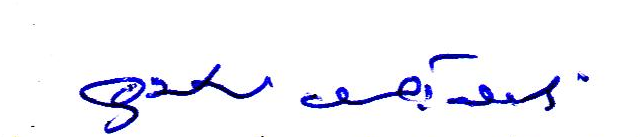 